Fishing gear 1: Spanish longlineThe fishing gear is composed of the main line (ø 18mm) conformed of segments or “paños” 80m long. At the end of each “paño” a secondary line (or dropper line), ø 8mm and 16 m long, is attached, with a weight (8.5 kg) at its end. The hook line (ø  3 mm) extends between each secondary line (80m), carrying snoods every 2 m. Each snood is ø 1.2 mm and 1 m long, having a single hook, size 9, at its end. Intermediate weights are added every 40m. Whole sardines, thaw, are used as bait.A line is composed in average by 200 “paños”, totalling 8,000 hooks per line. Two lines are set and haul per day.Specifications for each component are provided below.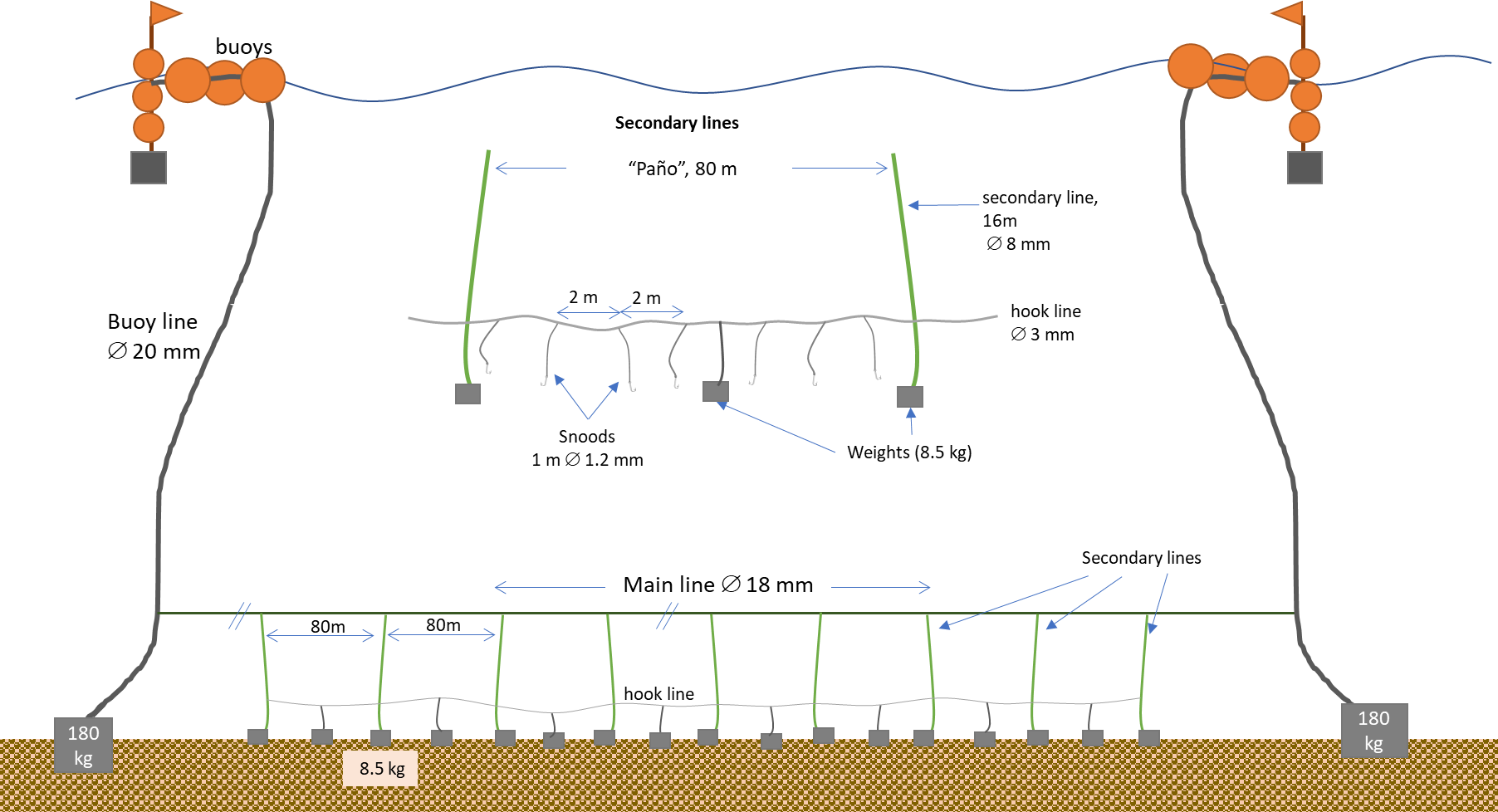 Diagram indicating the components of the fishing line.Detail of material, diameter, length or weight of the main components of the fishing gear.Hooks are J-type, size 9.ComponentMaterialDiameter (mm)Length / spacing (m)Weight (kg)Main LinePE1880 (segment)Secondary linePE816Hook lineMonofilament3.040SnoodMonofilament1.21.0Weight @ secondary linesstone blocks40m8.5Anchorage (ends)Stones6 x 30kg